Conditions de coupe : Exercice de tournageLes données d’usinageA l’aide du dossier des conditions de coupe, déterminer les valeurs du tableau. Calculer alors la vitesse de rotation n de la broche ainsi que la vitesse d’avance f pour chacune des opérations. Calculs pour l’ébauche :n = 1000 × Vc ebauche / (π × D)n = 1000 × 60 / (3.14 × 38)n= 503 trs/minCalculs pour la finition :n = 1000 × Vc finition/ (π × D)n = 1000 × 80 / (3.14 × 38)n= 670 trs/minoutilType d’opérationMatière usinéeA charioter et à dresser à plaquettes, Rε = 0.8Chariotage  en ébauche et en finition Ø38 mmEN-GJL-200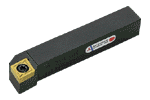 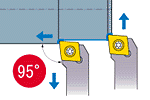 Fonte lamellairef Ebauche0.4 x Rε = 0.4 x 0.8 = 0.32 mm/trf Finition0.2 x Rε = 0.2 x 0.8 = 0.16 mm/trVc Ebauche60 m/minVc Finition80 m/min